Purpose:The purpose of the AAAE Distinguished Research Award is to recognize an individual AAAE member for outstanding research accomplishments that have significantly impacted the knowledge base and/or professional practice in Agricultural Education broadly defined.Nomination and Selection ProceduresNominations may be made by a colleague of the nominee.  Self-nominations are also acceptable.Nominator may be from outside the AAAE organization. Nominee must be an active NC AAAE member who has maintained reasonably continuous membership in the association. Nominee should not have received this award previously.Nominations must be submitted by E-mail to the designated award coordinator by the established deadline.Criteria for SelectionNominees should have sustained a program of research for at least ten years.Selection will be based on documentation of outstanding research accomplishments.  Documentation should include:Candidate’s statement concerning their research focus, research priorities, and actual or anticipated impact on theory and/or practice.Proof of frequent, consistent and important contributions to the knowledge base in Agricultural Education broadly defined as documented by a list of publications and presentations.Recognition through such things as previous research awards, invited presentations, extramural funding, service on grant panels, service as a journal editor, and service on editorial review boards as documented by a list of recognitions.Providing leadership for major research initiatives on a regional, national, or international level as documented by the candidate’s statement and/or a list of contributions.Impact as a research mentor for graduate students, post docs, and early career faculty.  This will be documented by two letters from the candidate’s protégé’s.Nomination MaterialsNomination packets must include and shall be limited to:Cover sheet.Nomination letter (limited to 2 single spaced typewritten pages).Candidate’s statement (limited to 2 single-spaced typewritten pages).Two letters of reference from individuals who are familiar with the candidate’s research abilities (such as protégés, professional colleagues, etc.) (Limited to 1 single spaced typewritten page for each letter).Lists of publications presentations, recognitions, and contributions.Nomination Packet (cover page, nomination letter, candidate’s statement, two supporting letters, and the nominee’s curriculum vitae) should be saved as a single pdf file and electronically submitted via email to arrive no later than 11:59 p.m. CDT on Thursday, September 12 to:Jason McKibben, West Virginia Univeirsty Jason.mckibben@mail.wvu.edu 979-587-1065 (cell)NOTE:  The following pages may be used as section dividers.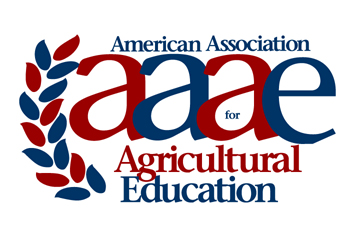 NC-AAAE DISTINGUISHED RESEARCH AWARDAWARD CRITERIA & NOMINATION INSTRUCTIONSNC-AAAE DISTINGUISHED RESEARCH AWARDCOVER SHEETNC-AAAE DISTINGUISHED RESEARCH AWARDCOVER SHEETName of Nominee:Institution:Title:Professional Employment Record:Professional Employment Record:Professional Employment Record:Degrees Held:Degrees Held:Degrees Held:Nomination Submitted by:Nomination Submitted by:Contact information for nominator: Contact information for nominator: NC-AAAE DISTINGUISHED RESEARCH AWARDNomination LetterNC-AAAE DISTINGUISHED RESEARCH AWARDReference LettersNC-AAAE DISTINGUISHED RESEARCH AWARDCandidate’s StatementNC-AAAE DISTINGUISHED RESEARCH AWARDCurriculum Vitae